Manicaland Project 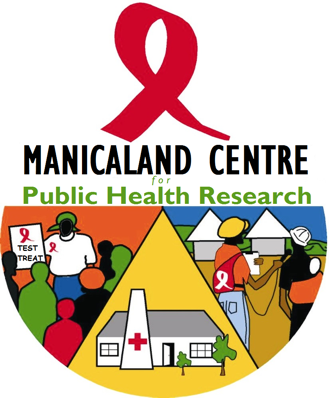 Data Request FormApplicant(s):Principal applicant*:Co-applicant(s) – repeat as required*:*Please attach a short CV and a list of key publications for each applicant when submitting your proposal.Research project:Intended research using the Manicaland Project data:‡ The survey questionnaires [in English] of the Manicaland Project are available via the project’s website (http://www.manicalandhivproject.org/).Surname, Forename(s)TitlePositionEmploying organisationEmailTelephoneAddressSurname, Forename(s)TitlePositionEmploying organisation Please state the title of your main project:What is the background of this project (max 300 words)?What are the main aims and objectives of your project (max 150 words)?What are your objectives with regard to the Manicaland Project data (max 150 words)?Which methods do you intend to use to analyse the data (max 300 words)?Do you already have all the necessary facilities and expertise to conduct the above research? If so, please describe. If not, please outline how you plan to conduct the research (max 150 words).What is your link to understand the local context in which the data were gathered? Please briefly state any experience and existing collaborations in Zimbabwe (max 150 words).If the local context is unfamiliar to you and your colleagues, we also offer possibilities for collaborations. Please state if you would want to collaborate with us and describe which form of collaboration you would anticipate (max 150 words).How do you plan to disseminate your findings (max 150 words)?What is the time frame of this research (including data dissemination steps)? Requested data:Give a detailed description of the data you would like to acquire (including any biological specimens) and the survey periods. Please provide question numbers‡.